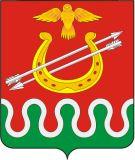 Администрация Боготольского районаКрасноярского краяПОСТАНОВЛЕНИЕг. Боготол« 27 » октября 2014 года								№ 746 – пО внесении изменений в Постановление администрации Боготольского района от 23.10.2013 № 803-п «Об утверждении примерного Положения об оплате труда работников муниципальных бюджетных учреждений в области физической культуры и спорта»В соответствии с Федеральным законом от 06.10.2003 № 131-ФЗ «Об общих принципах организации местного самоуправления в Российской Федерации», Решением Боготольского районного Совета депутатов от 29.06.2011 №13-68 «Об утверждении Положения о системах оплаты труда работников районных муниципальных учреждений», Уставом Боготольского районаПОСТАНОВЛЯЮ:1.Внести в Постановление администрации Боготольского района от 23.10.2013 № 803-п «Об утверждении примерного Положения об оплате труда работников муниципальных бюджетных учреждений в области физической культуры и спорта»следующие изменения:в разделе 2. наименование изложить в следующей редакции: «Минимальные размеры окладов (должностных окладов), ставок заработной платы и условия, при которых размеры окладов (должностных окладов), ставок заработной платы работникам учреждений могут устанавливаться выше минимальных размеров окладов (должностных окладов), ставок заработной платы»;радел 2. дополнить пунктом 2.2 следующего содержания: «В зависимости от наличия квалификационной категории размеры окладов (должностных окладов), ставок заработной платы увеличиваются в следующих размерах:- при наличии высшей квалификационной категории на 10%;- при наличии первой квалификационной категории на 8,5%;- при наличии второй квалификационной категории на 7%;в разделе 3 пункт 3.1 изложить в следующей редакции: «3.1.Виды выплат компенсационного характера:выплаты за работу в местностях с особыми климатическими условиями;выплаты за работу в условиях, отклоняющихся от нормальных (при выполнении работ различной квалификации, совмещении профессий (должностей), работе в ночное время и при выполнении работ в других условиях, отклоняющихся от нормальных);выплаты за работу в учреждениях, расположенных в сельской местности.Размер и порядок установления компенсационных выплат, связанных с режимом работы и условиями труда, определяются Трудовым кодексом Российской Федерации, законами и иными нормативными правовыми актами Российской Федерации и Красноярского края, а также настоящим Положением»;раздел 3 дополнить пунктом 3.4 следующего содержания: «3.4.Выплаты работникам учреждений, расположенных в сельской местности, устанавливаются в размере 25% от оклада (должностного оклада), ставки заработной платы»;в разделе 4 пункт 4.1 изложить в следующей редакции: «4.1.Заработная плата руководителя учреждения включает в себя должностной оклад, компенсационные и стимулирующие выплаты, определяемые в соответствии с настоящим Положением.В зависимости от наличия квалификационной категории размер должностного оклада руководителя увеличивается в следующем размере:- при наличии высшей квалификационной категории на 10%;- при наличии первой квалификационной категории на 8,5%»;подпункт 4.6.5 исключить;в разделе 5 в пункте 5.6 абзацы а) и г) исключить;2.Опубликовать Постановление в «Официальном вестнике Боготольского района» и на официальном сайте Боготольского района» (www.bogotol-r.ru).3.Контроль за выполнением настоящего постановления возложить на Н.В. Бакуневич заместителя главы администрации по финансово-экономическим вопросам.4.Постановление вступает в силу в день, следующий за днем его официального опубликования, и распространяется на правоотношения, возникшие с 1 октября 2014.И.о. главы администрацииБоготольского района								Н.В. Бакуневич